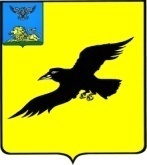 ИЗБИРАТЕЛЬНАЯ КОМИССИЯГРАЙВОРОНСКОГО ГОРОДСКОГО ОКРУГАБЕЛГОРОДСКОЙ ОБЛАСТИПОСТАНОВЛЕНИЕГрайворонО перечне мест, выделенных для размещенияпечатных агитационных материалов на выборахдепутатов Государственной Думы ФедеральногоСобрания Российской Федерации восьмого созыва,досрочных выборах Губернатора Белгородской области	В целях реализации Федерального закона от 12 июня 2002 года № 67-ФЗ «Об основных гарантиях избирательных прав и права на участие в референдуме граждан Российской Федерации» и Избирательного кодекса Белгородской области, Избирательная комиссия Грайворонского городского округа постановляет:	1. Утвердить места для размещения печатных агитационных материалов на выборах депутатов Государственной Думы Федерального Собрания Российской Федерации восьмого созыва, досрочных выборах Губернатора Белгородской области (прилагается).2. Направить настоящее постановление в Избирательную комиссию Белгородской области, разместить на официальном сайте Администрации Грайворонского городского округа в разделе «Избирательная комиссия» в информационно-телекоммуникационной сети «Интернет».3. Контроль за исполнением настоящего постановления возложить на секретаря Избирательной комиссии Грайворонского городского округа Л.А. Угольникову.	Председатель   Избирательной комиссииГрайворонского городского округа                              С.В. Краснокутский 	Секретарь   Избирательной комиссииГрайворонского городского округа                               Л.А. УгольниковаУтверждён:постановлением Избирательной комиссии Грайворонского городского округа от 06 августа 2021 года № 68/413-1Перечень мест, выделенных для размещения печатных агитационных материалов на выборах депутатов Государственной Думы Федерального Собрания Российской Федерации восьмого созыва и досрочных выборах Губернатора Белгородской области06 августа 2021 года                                            № 68/413-1Наименование  территории(границы территории)№ п/пМесто нахождения избирательного участкаНомер избир. участ-каСпец. места для размещения агитационных  материаловГрайворонская городская территория(г. Грайворон,с. Луговка)1.МБОУ «Грайворонская  СОШ с УИОП»483Информационные стенды:- ул. Мира (возле районного узла связи);- ул. Мира (возле магазина «Магнит»)Грайворонская городская территория(г. Грайворон,с. Луговка)2.Кинотеатр «Космос» г. Грайворон»484Информационные стенды:- ул. Мира (возле районного узла связи);- ул. Мира (возле магазина «Магнит»)Грайворонская городская территория(г. Грайворон,с. Луговка)3.МБОУ «СОШ им. Шухова» г. Грайворон485Информационные стенды:- ул. Кирова (микрорайон «Южный»);- ул. Тарана (возле магазина «Домовой»)Грайворонская городская территория(г. Грайворон,с. Луговка)4.МБОУ «СОШ им. Шухова» г. Грайворон486Информационные стенды:- ул. Кирова (микрорайон «Южный»);- ул. Тарана (возле магазина «Домовой»)Грайворонская городская территория(г. Грайворон,с. Луговка)5.Дет. сад с. Луговка487Информационный стендвозле дет.сада с. ЛуговкаБезыменская сельская территрия (с. Безымено)6.Безыменский СМДК488Информационные стенды:- возле администрации Безыменского сельского поселения;- возле Безыменского СМДК;- возле МБОУ «Безыменская СОШ»  Головчинская сельская территория (с. Головчино,с. Антоновка,п. Хотмыжск,х. Масычево)7.Антоновский СМДК489Информационные стенды:- возле магазина «Пятёрочка»;- возле Антоновского СМДК.Головчинская сельская территория (с. Головчино,с. Антоновка,п. Хотмыжск,х. Масычево)8.Здание бывшей Антоновской ООШ490Информационные стенды:- возле здания бывш. Антоновской ООШ;- возле 5 КПП г. Белгород-22;Головчинская сельская территория (с. Головчино,с. Антоновка,п. Хотмыжск,х. Масычево)9.Здание ООО «Грайворонское РСУ» (бывшая Головчинская  библиотека491Информационные стенды:- возле здания сельской библиотеки;Головчинская сельская территория (с. Головчино,с. Антоновка,п. Хотмыжск,х. Масычево)10.МБОУ «Головчинская СОШ с УИОП»492Информационный стенд:- возле ЗАО «Сахарный комбинат «Большевик».Головчинская сельская территория (с. Головчино,с. Антоновка,п. Хотмыжск,х. Масычево)11.Головчинская начальная школа493Информационный стенд:- возле ЗАО «Сахарный комбинат «Большевик».Головчинская сельская территория (с. Головчино,с. Антоновка,п. Хотмыжск,х. Масычево)12.здание Хотмыжского ХПП494Информационные стенды:- возле ж/д вокзала;- возле здания Хотмыжского ХППГорьковская сельская территррия(п. Горьковский, п. Доброполье, п. Казачёк, п.Чапаевский, п. Совхозный)13.МБОУ «Горьковская ООШ»495Информационный стенд:- возле Горьковского СДКГорьковская сельская территррия(п. Горьковский, п. Доброполье, п. Казачёк, п.Чапаевский, п. Совхозный)14.Чапаевская сельская библиотека496Информационный стенд:- возле Чапаевской сельской библиотекиГора – Подольская сельская территория(с. Гора-Подол, с. Глотово)15.МБОУ «Гора-Подольская СОШ»497Информационный стенд:- в центре с. Гора-ПодолГора – Подольская сельская территория(с. Гора-Подол, с. Глотово)16.Глотовский сельский клуб498Информационный стенд:- в центре с. ГлотовоДоброивановская сельская територия(с. Доброивановка, с. Доброе, с. Замостье, х. Тополи)17.Доброивановский сельский клуб499Информационный стенд:- возле магазина ИП Кучерявенко - х. ТополиДоброивановская сельская територия(с. Доброивановка, с. Доброе, с. Замостье, х. Тополи)18.Добросельский СМДК500Информационный стенд:- возле магазина ИП Кривошеева – с. ДоброеДоброивановская сельская територия(с. Доброивановка, с. Доброе, с. Замостье, х. Тополи)19.Административно-культурное здание с. Замостье501Информационный стенд:- возле магазина ИП Сероштан – с. ЗамостьеДорогощанская сельская территория(с. Дорогощь,с. Санково)20.Здание Дорогощанской территориальной администрации502Информационный стенд:- в центре с. ДорогощьДорогощанская сельская территория(с. Дорогощь,с. Санково)21.Санковский сельский клуб503Информационный стенд: - возле Санковского СКДунайская сельская территория. (Дунайка, с. Мощеное, с. Пороз)22.Дунайский СМДК504Информационный стенд:- возле Дунайского СМДКДунайская сельская территория. (Дунайка, с. Мощеное, с. Пороз)23.Здание Мощенского ФАП505Информационный стенд:- в центре с. МощёноеДунайская сельская территория. (Дунайка, с. Мощеное, с. Пороз)24.Порозовский сельский клуб506Информационный стенд:- возле Порозовского СКИвано-Лисичанская сельская территория(с. Ивановская Лисица, с. Казачья Лисица,с. Косилово, с. Ломное)25.Ивано-Лисичанский сельский ДК507Информационный стенд:- напротив Ивано-Лисичанского СДКИвано-Лисичанская сельская территория(с. Ивановская Лисица, с. Казачья Лисица,с. Косилово, с. Ломное)26.Ломенский сельский клуб508Информационный стенд:- на остановке маршрутного автобусаИвано-Лисичанская сельская территория(с. Ивановская Лисица, с. Казачья Лисица,с. Косилово, с. Ломное)27.Казачье-Лисичанский сельский клуб509Информационный стенд:- возле здания КФХ «Крона»Ивано-Лисичанская сельская территория(с. Ивановская Лисица, с. Казачья Лисица,с. Косилово, с. Ломное)28.Косиловский сельский ДК510Информационный стенд:- напротив Косиловского СДК возле остановки маршрутного автобусаКозинская сельская территория(с. Козинка,х. Заречье – 1, х. Заречье – 2,  х. Понуры).29.Козинский СМДК511Информационные стенды: - возле Козинского СМДК;- возле администрации Козинского сельского поселения;- возле магазинов «Марина», «Русич», «Ромаль», «Мечта»Мокроорловская сельская территория(с. Мокрая Орловка, с. Сподарюшино, с. Рождественка)30.Мокроорловский СМДК512Информационный стенд:- возле Мокроорловского СМДКМокроорловская сельская территория(с. Мокрая Орловка, с. Сподарюшино, с. Рождественка)31.МБОУ «Мокроорловская СОШ»513Информационный стенд:- возле МБОУ «Мокроорловская СОШ»Новостроевская сельская территория(с. 1 – я Новостроевка, с. 2– я Новостроевка)32.Новостроевская сельская библиотека514Информационный стенд:- в центре с. Новостроевка 1-яНовостроевская сельская территория(с. 1 – я Новостроевка, с. 2– я Новостроевка)33.Здание ИП Мушук М.А. (бывшая школа)515Информационный стенд:- возле бывшей школы с. Новостроевка 2-яСмородинская сельская территория(с. Смородино, с. Дроновка, с. Почаево)34.Смородинский СДК 516Информационный стенд:- возле Смородинского СДКСмородинская сельская территория(с. Смородино, с. Дроновка, с. Почаево)35.Дроновский сельский клуб517Информационный стенд:- возле Дроновского СКСмородинская сельская территория(с. Смородино, с. Дроновка, с. Почаево)36.Почаевский СМДК518Информационный стенд:- возле Почаевского СМДКг. Белгород – 22 37.Здание гарнизонного Дома офицеров519Информационный стенд:- возле 5 КПП г. Белгород-22